Normativi za prehranu učenika u osnovnoj školiMINISTARSTVO ZDRAVLJA3164Na temelju članka 68. Zakona o odgoju i obrazovanju u osnovnoj i srednjoj školi (»Narodne novine«, br. 87/08, 86/09, 92/10, 105/10, 90/11, 16/12 i 86/12) ministar zdravlja donosiNORMATIVEZA PREHRANU UČENIKA U OSNOVNOJ ŠKOLII.Ovim Normativima propisuju se preporučene vrste hrane i jela, optimalni unos energije i hranjivih tvari, broj obroka i raspodjela preporučenog unosa energije po obrocima u svrhu osiguranja pravilne prehrane učenica i učenika (u daljnjem tekstu: učenici) za vrijeme boravka u osnovnoj školi.II.Normativi sadrže:– preporučeni dnevni unos energije i hranjivih tvari za učenike prema dobi i spolu za planiranje prehrane u osnovnoj školi (Tablica 1. koja se nalazi u Prilogu ovih Normativa i čini njihov sastavni dio),– preporučeni dnevni unos vitamina i mineralnih tvari (Tablica 2. koja se nalazi u Prilogu ovih Normativa i čini njihov sastavni dio),– vrijeme posluživanja obroka i raspodjela preporučenog dnevnog unosa energije po obrocima (Tablica 3. koja se nalazi u Prilogu ovih Normativa i čini njihov sastavni dio),– preporučeni unos energije i broj obroka za učenike s obzirom na duljinu boravka u školi, odnosno odabrani modul (Tablica 4. koja se nalazi u Prilogu ovih Normativa i čini njihov sastavni dio),– preporučene vrste hrane i jela po obrocima (Tablica 5. koja se nalazi u Prilogu ovih Normativa i čini njihov sastavni dio),– preporučena učestalost pojedinih kategorija hrane u planiranju dnevnih i tjednih jelovnika za učenike (Tablica 6. koja se nalazi u Prilogu ovih Normativa i čini njihov sastavni dio),– preporučene vrste hrane i jela u planiranju dnevnih i tjednih jelovnika za učenike (Tablica 7. koja se nalazi u Prilogu ovih Normativa i čini njihov sastavni dio),– hrana koju treba rijetko konzumirati ili izbjegavati (Tablica 8. koja se nalazi u Prilogu ovih Normativa i čini njihov sastavni dio).III.U svrhu primjene ovih Normativa ministar zdravlja donijet će Nacionalne smjernice za prehranu učenika u osnovnim školama.IV.Revizija Normativa provodi se najmanje jednom u pet godina.V.Ovi Normativi stupaju na snagu osmoga dana od dana objave u »Narodnim novinama«.Klasa: 011-02/12-01/31

Urbroj: 534-10-1-1-1/1-12-1

Zagreb, 20. prosinca 2012.Ministar

prof. dr. sc. Rajko Ostojić, dr. med., v. r.PRILOGTablica 1. PREPORUČENI DNEVNI UNOS ENERGIJE I HRANJIVIH TVARI ZA UČENIKE PREMA DOBI I SPOLU ZA PLANIRANJE PREHRANE U OSNOVNOJ ŠKOLI1,2___________
1 Prilagođeno prema WHO (2006). Food and nutrition policy for schools. A tool for the development of school nutrition programmes in the European Region. Copenhagen, World Health Organization Regional Office for Europe. Dostupno na web stranici: http://www.schoolsforhealth.eu/upload/WHO_tool_development_nutrition_program.pdf. Datum pristupa 07.11.2012.2 Prilagođeno prema German Nutrition Society (DGE), Austrian Nutrition Society (ŐGE), Swiss Society for Nutrition Reserch (SGE), Swiss Nutrition Association (SVE) Reference values for nutrient intake. 1st edition in German-Frankfurt/main: Umschau/Braus, 2000.Napomena:– Tablica 1. odnosi se na normalno uhranjene i umjereno tjelesno aktivne učenike– vrijednosti bjelančevina u Tablici 1. mogu iznositi najviše do 20% energije na dan; od ukupne dnevne količine unosa bjelančevina najmanje 50% punovrijednih– jednostavni šećeri u Tablici 1. jesu šećeri koji su dodani hrani i pićima, a nisu podrijetlom iz mlijeka i mliječnih proizvoda.Tablica 2. PREPORUČENI DNEVNI UNOS VITAMINA I MINERALNIH TVARI1, 2, 3____________
1 Prilagođeno prema WHO (2006). Food and nutrition policy for schools. A tool for the development of school nutrition programmes in the European Region. Copenhagen, World Health Organization Regional Office for Europe. Dostupno na web stranici: http://www.schoolsforhealth.eu/upload/WHO_tool_development_nutrition_program.pdf. Datum pristupa 07.11.2012.2 Prilagođeno prema German Nutrition Society (DGE), Austrian Nutrition Society (ŐGE), Swiss Society for Nutrition Reserch (SGE), Swiss Nutrition Association (SVE) Reference values for nutrient intake. 1st edition in German-Frankfurt/main: Umschau/Braus, 2000.3 Dietary Reference Intakes for Water, Potassium, Sodium, Chloride, and Sulfate.Food and Nutrition Bord, Institute of Medicine, National Academies, 2005, dostupno putem www.nap.edu.
Napomena: U Tablici 2. primjenjuju se sljedeće preporuke i izračuni vrijednosti vitamina i mineralnih tvari:a. 1 mg retinol ekvivalenta = 1 mg retinola = 6 mg all-trans-ß-karotena = 12 mg ostalih karotenoida provitamina A = 1,15 mg all-trans-retinil acetata = 1,83 mg all-trans-retinil palmitata; 1 IU = 0,3 μg retinola.b. 1 μg vit.D = 40 IU; IU = 0,025 µgc. 1 mg RRR-α-tokoferol ekvivalenta = 1 mg RRR-α-tokoferola = 1,49 IU; 1 IU = 0,67 mg RRR-α-tokoferola = 1 mg all-rac-α-tokoferil acetata; 1 mg RRR-α-tokoferol (D-α-tokoferol) ekvivalenta = 1,1 mg RRR-α-tokoferil acetata (D-α-tokoferil acetata) = 2 mg RRR-β-tokoferola (D-β-tokoferola) = 4 mg RRR-γ-tokoferola (D-γ-tokoferola) = 100 mg RRR-δ-tokoferola (D-δ-tokoferola) = 3,3 mg RRR-α-tokotrienola (D-α-tokotrienola) = 1,49 mg all-rac-α-tokoferil acetata (D, L-α-tokoferil acetata).d. 1 mg niacin ekvivalenta = 60 mg triptofanae. Računato prema ukupnim komponentama s folatnom aktivnosti u uobičajenoj prehrani = ekvivalent folata (prema novoj definiciji)f. Ako dugotrajan unos prelazi gornju granicu (oko 0,1 mg/kg/dan), posebno u dobi 2-8 godina, moguća je pojava fluoroze.Tablica 3. VRIJEME POSLUŽIVANJA OBROKA I RASPODJELA PREPORUČENOG DNEVNOG UNOSA ENERGIJE PO OBROCIMA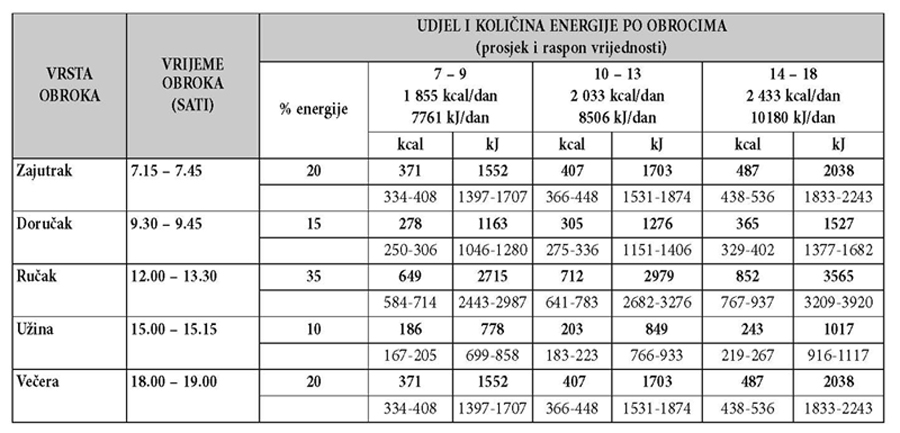 Napomena: Večera je prikazana radi cjelovitog dnevnog unosa.Tablica 4. PREPORUČENI UNOS ENERGIJE I BROJ OBROKA ZA UČENIKE S OBZIROM NA DULJINU BORAVKA U ŠKOLI ODNOSNO ODABRANI MODULTablica 5. PREPORUČENE VRSTE HRANE I JELA PO OBROCIMA U ŠKOLITablica 6. PREPORUČENA UČESTALOST POJEDINIH KATEGORIJA HRANE U PLANIRANJU DNEVNIH I TJEDNIH JELOVNIKA ZA UČENIKETablica 7. PREPORUČENE VRSTE HRANE I JELA U PLANIRANJU DNEVNIH I TJEDNIH JELOVNIKA ZA UČENIKETablica 8. HRANA KOJU TREBA RIJETKO KONZUMIRATI ILI IZBJEGAVATINapomena: Rijetko podrazumijeva ukupno iz svih kategorija hrane do dva puta mjesečno.ENERGIJA I HRANJIVE TVARIDob7 – 9Dob10 – 13Dob14 – 181.Energija (kcal/dan)1740 Ž1970 M1845 Ž2220 M2110 Ž2755 M1.Energija (kJ/dan)7280 Ž8242 M7719 Ž9288 M8828 Ž11527 M2.Bjelančevine

(% energije/dan)10 – 1510 – 1510 – 152.Bjelančevine

(g/dan)43,5-65,3 Ž49,3-73,9 M46,1-69,2 Ž55,5-83,3 M52,8-79,1 Ž68,9-103,3 M3.Masti (% energije/dan)30 – 3530 – 3525 – 303.Masti (g/dan)58,0-67,7 Ž65,7-76,6 M61,5-71,8 Ž74,0-86,3 M≤ 70,3 Ž≤ 91,8 M4.Zasićene masti

(% energije/dan)≤10≤10≤104.Zasićene masti

(g/dan)≤19,3 Ž≤21,9 M≤20,5 Ž≤24,7 M≤23,4 Ž≤30,6 M5.Ugljikohidrati

(% energije/dan)>50>50>505.Ugljikohidrati

(g/dan)>217,5 Ž>246,3 M>230,6 Ž>277,5 M>263,8 Ž>344,4 M6.Jednostavni šećeri (% energije/dan)<10<10<106.Jednostavni šećeri (g/dan)<43,5 Ž<49,3 M<46,1 Ž<55,5 M<52,8 Ž<68,9 M7.Vlakna (2,4 g/MJ ili 10 g/1000 kcal)>10>10>107.Vlakna (g/dan)>17,4 Ž>19,7 M>18,5 Ž>22,2 M>21,1 Ž>27,6 MVITAMINI I MINERALNE TVARIDob7 – 9Dob10 – 13Dob14 – 18Vitamin A (retinol), ß-karoten (mg ekvivalenta)a0,80,91,03Vitamin D (kalciferoli) (μg)b555Vitamin E (tokoferoli) (mg ekvivalenta)c9,51213,25Vitamin K (μg)304057,5Vitamin B1 (tiamin) (mg)1,01,11,2Vitamin B2 (riboflavin) (mg)1,11,31,4Niacin (mg ekvivalenta)d121415,75Vitamin B6 (piridoksin) (mg)0,71,01,4Folat/folna kiselina (μg ekvivalenta) e300400400Pantotenska kiselina (mg)556Biotin (μg )15 – 2020 – 3027,5 – 47,5Vitamin B12 (kobalamini) (μg )1,82,03,0Vitamin C (mg)8090100Natrij (mg)1138013801600Kloridi (mg)690770830Kalij (mg)3380045004700Kalcij (mg)90011001200Fosfor (mg)80012501250Magnezij (mg)170240342,5Željezo (mg)1013,513,5Jod (μg )130150175Fluor (mg)f1,12,03,05Cink (mg)7,08,08,38Selen (μg )20 – 5025 – 6027,5 – 65Bakar (mg)1,0 – 1,51,0 – 1,51,0 – 1,5Mangan (mg)2,0 – 3,02,0 – 5,02,0 – 5,0Krom (μg)20 – 10020 – 10030 – 100Molibden (μg)40 – 8050 – 10050 – 100NASTAVABROJ I VRSTA OBROKA U ŠKOLAMABROJ I VRSTA OBROKA U ŠKOLAMA% od preporučenog

dnevnog unosaNASTAVAUkupno broj obrokaVrsta obroka% od preporučenog

dnevnog unosaModul 14ZajutrakDoručakRučakUžina80Modul 23DoručakRučakUžina60Modul 31Doručak15Modul 42Doručak

Ručak50Modul 51Ručak35Modul 62Ručak

Užina45OBROK% DNEVNIH POTREBAPREPORUČENE VRSTE HRANE I JELA ZA POJEDINE OBROKEZajutrak20%Mlijeko ili mliječni proizvodi, mliječni napitci svježe pripremljeni, žitne pahuljice ili kruh od cjelovitog zrna, orašasti plodovi i sjemenke, sir, maslac, meki margarinski namazi, marmelada, med, mliječni namazi, svježe pripremljeni namazi od mahunarki, ribe ili povrća, mesni naresci, jaja, sezonsko voće i povrće, prirodni voćni sok.Doručak15%Mlijeko ili mliječni proizvodi, mliječni napitci svježe pripremljeni, žitne pahuljice ili kruh od cjelovitog zrna, orašasti plodovi i sjemenke, sir, maslac, meki margarinski namazi, marmelada, med, mliječni namazi, svježe pripremljeni namazi od mahunarki, ribe ili povrća, mesni naresci, jaja, sezonsko voće i povrće, prirodni voćni sok.Ručak35%Juhe, kuhano povrće ili miješana variva od povrća, krumpira, mahunarki i žitarica, složena jela od mesa s povrćem, krumpirom i proizvodima od žitarica, meso, perad, riba, jaja, salate od svježeg povrća i voće.Užina10%Mlijeko, jogurt i drugi fermentirani mliječni proizvodi, mlijeko sa žitnim pahuljicama, pekarski proizvodi iz cijelog zrna, tijesto i proizvodi od tijesta iz cijelog zrna: biskvitna tijesta i okruglice s voćem ili sirom, štrukle, savijače, pite i sl., voće, voćni sok bez dodanog šećera.KATEGORIJA HRANEUČESTALOST KONZUMIRANJAMlijeko i mliječni proizvodiSvaki danMeso, perad, jaja, mahunarke, orašasti plodovi i sjemenke u mljevenom oblikuSvaki dan, a od toga meso do 5 puta na tjedanRibaNajmanje 1 – 2 puta na tjedanŽitarice, proizvodi od žitarica i krumpirSvaki danVoćeSvaki danPovrćeSvaki danHrana s visokim udjelom masti, šećera i soliDo dva puta mjesečnoVodaSvaki danKATEGORIJA HRANEPREPORUČENE VRSTE HRANE I JELA1.Mlijeko i mliječni proizvodiMlijeko i mliječni proizvodiMlijeko i fermentirani mliječni napitciMlijeko i fermentirani mliječni proizvodi, ne manje od 2,5% m.m.Izbjegavati zaslađene mliječne napitke.SirSve vrste svježeg sira, namaza od svježeg sira, mliječnih namaza, te polutvrdih sireva.2.Meso, mesne prerađevine, riba, jajaMeso, mesne prerađevine, riba, jajaMesoČešće meso peradi (puretina, piletina) i kunića, te teletina i janjetina, a rjeđe crveno meso (preporuka: nemasna svinjetina i junetina).Mesne prerađevineNaresci kod kojih je vidljiva struktura mesa (narezak od purećih ili pilećih prsa, šunka, kare i sl.)RibaFiletirana riba bez kosti, te papaline, srdele i lignje. Za pripremu riblje paštete može se koristiti riba iz konzerve (sardine, tuna i sl.).JajaIsključivo kokošja termički dobro obrađena jaja (tvrdo kuhana, jaja u složencima, žličnjaci s jajima i sl.).3.Mahunarke i orašasti plodoviMahunarke i orašasti plodoviMahunarkeGrah, leća, slanutak, bob, soja i dr. Svježe pripremljeni namazi od mahunarki, variva od mahunarki, guste juhe, složenci, popečci i sl.Orašasti plodovi i sjemenkeOrašasti plodovi (orasi, lješnjaci, bademi i sl.), sjemenke (buče, sezama, lana, suncokreta, maka i sl.) kao dodatak hrani.4.Žitarice, proizvodi od žitarica i krumpirŽitarice, proizvodi od žitarica i krumpirŽitarice i proizvodi od žitaricaKruh, pecivo, tjestenina i ostali proizvodi, prednost iz cjelovitih žitarica(npr. ječmena, zobena i prosena kaša, riža, heljda, žitne pahuljice, müsli tj. mješavina žitnih pahuljica, pšenična i kukuruzna krupica i sl.).KrumpirKao prilog – krumpir kuhani, pečen na malo masnoće, pire ili sastavni dio variva.Izbjegavati krumpir pržen u dubokom ulju.5.VoćeVoćeVoćeSve vrste svježeg/sezonskog i sušenog voća. Prednost dati svježem voću i svježe iscijeđenim prirodnim voćnim sokovima.6.PovrćePovrćePovrćeSve vrste svježeg/sezonskog. U slučaju nedovoljne opskrbe svježim sezonskim povrćem, koristiti duboko smrznuto povrće i toplinski obrađeno povrće.7.Mast i hrana s velikim udjelom mastiMast i hrana s velikim udjelom mastiMaslac i margarinMaslac i mekani margarinski namazi.UljaIsključivo biljna ulja (npr. maslinovo, suncokretovo, od kukuruznih klica, repičino, bučino).VrhnjeS 12% mliječne masti.8.Kolači, kompoti, marmelade/džemovi, med, sladoled i ostale slasticeKolači, kompoti, marmelade/džemovi, med, sladoled i ostale slasticeKolačiKolači pripremljeni u školskoj kuhinji i industrijski gotovi kolači, s manjim količinama šećera i masti, prednost iz cijelog zrna, a bez kreme na osnovi sirovih jaja.KompotiKompoti od svježeg voća s malo šećera ili meda. U slučaju loše opskrbe svježim voćem koristiti industrijski kompot, ali razrijeđen vodom (dodati oko 20% vode), te sokom od svježeg limuna.Marmelade, džemovi, medPrednost dati marmeladama i džemovima s manje šećera, ali bez dodatka umjetnih sladila. Sve vrste meda.PudingPripremati mliječne pudinge, a prednost dati pudinzima pripremljenim s manjim dodatkom šećera. Pudinzi se mogu pripremati s dodatkom svježeg i suhog voća, orašastih plodova i sjemenki.SladoledMliječni sladoled. 9.ZačiniZačiniSolJodirana kuhinjska sol, začinska sol. OcatJabučni ili vinski ocat, te sok od limuna. Začinsko biljePeršin, celer, vlasac, bosiljak, origano, mažuran, komorač, kim, ružmarin, lovor list, cimet i sl.10.Voda i napitci na osnovi vodeVoda i napitci na osnovi vodeVodaPitka negazirana voda po želji. ČajSvježe kuhani biljni čaj (npr. od šipka, kamilice, metvice) ili voćni čaj uz dodatak soka od limuna, kao topli ili hladni napitak. Za zaslađivanje prednost dati medu, a dodani šećer koristiti u minimalnim količinama.KATEGORIJA HRANEOBJAŠNJENJEPekarski i slastičarski proizvodi, industrijski desertiU pravilu sadrže veliki udjel masti i šećera, radi čega je preporučljivo da se u slučaju njihovog uključivanja u jelovnik koriste samo takvi proizvodi koji sadrže manje šećera i masti i koji su izrađeni na podlozi mlijeka (jogurta), iz cijelog zrna, s dodanim voćem, sjemenkama, orašastim plodovima itd., čime je bitno povećana njihova nutritivna gustoća.Gazirana ili negazirana slatka pićaProizvedeni su na temelju umjetnih bojila i voćnih aroma, te dodanog šećera ili umjetnih sladila. Savjetujemo potpuno izbjegavanje pića koja sadrže kofein.Mesni, krem/čokoladni namazi, tvrdi margariniSadrže veliki udjel masti i/ili neželjenih trans masnih kiselina, radi čega ne preporučamo njihovu uporabu. Primjerenija je umjerena uporaba mliječnih namaza, namaza na osnovi grahorica, mliječnih margarina ili kiselog vrhnja.Hrana s velikim udjelom masti i hrana koja sadrži pretežno zasićene i trans masne kiselinePriprema jela s upotrebom masti povećava udjel masti u cjelodnevnoj prehrani, radi čega preporučamo umjerenu uporabu masti. Životinjske masti u većoj mjeri zamijeniti kvalitetnim biljnim uljima.Kod klasičnih prženih jela, ako se stavljaju u jelovnik, paziti na upotrebu svježeg ulja za prženje hrane i na temperaturu ulja tijekom pripreme.Mesni proizvodiProizvode kod kojih je struktura homogena radi mljevenja (pašteta, hrenovke, mesni naresci i sl.).Instant juhe i jušni koncentrati te slični koncentrirani proizvodiVisoki sadržaj soli i aditiva.